MILENE SALLES DE OLIVEIRA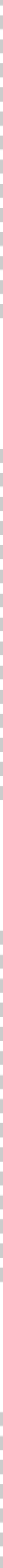 Habilidades    Proatividade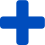     Melhoria contínua    LiderançaGerenciamento do tempoRelacionamento interpessoalCursosFundamentos de Logística, Infraestrutura e Ambiente Portuário - FLIAP - 5ª edição 2022. CENEP Santos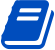 Intercâmbio de língua    inglesa na Inglaterra2022. BayswaterInglês em imersão2021-2022. EAC PrimeMapeamento,Modelageme Melhoria de Processos2017. IDEMPExcel avançado   2010. Academia INFOGLOBODados pessoaisRio de Janeiro 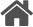 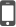 milene.oliveira@portosrio.gov.br 37 anos | Brasileira | Casada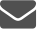 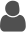 PerfilSou Administradora, com experiência no setor público e privado. Tenho agregado conhecimentos de tecnologia nos últimos anos, como forma de aprimorar as soluções e dar mais eficiência à tomada de decisão.Participar da equipe SUPGES é um desafio que me motiva a continuar contribuindo para o desenvolvimento da PortosRio.ExperiênciasGERPEP - Gerente Substituta PortosRio | 01/2023 - atualidade Planejamento Estratégico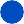 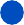 Gerenciamento de projetos Consultoria internaGERCOS - Gerente SubstitutaCDRJ | 06/2014 - 11/2017 e 08/2021 - atualidadeAcompanhamento de projetos Elaboração PDTICPlanejamento e condução da reimplantação do SSASUTCOR - Colaboradora e SupervisoraCDRJ | 04/2012 - 06/2014 e 11/2017 - 08/2021Reestruturação do setor Padronização de atividades Automatização de processosAnalista Júnior - FinanceiroINFOGLOBO | 07/2009 - 03/2012Demonstração de resultados Planejamento financeiro e orçamentário Informações para auditoriaEducaçãoGestão em Administração PúblicaPós-Graduação, UFF | 2016Finanças e Gestão CorporativaPós-Graduação, UCAM/AVM | 2011Administração de EmpresasGraduação, UNIGRANRIO | 2009